Has acute anglesHas 3 sidesHas right anglesHas 4 sidesHas obtuse anglesHas 5 sidesHas parallel sidesHas 6 sidesHas perpendicular sidesHas all sides equalHas 1 line of symmetryHas opposite sides equalHas more than 1 line of symmetryA regular polygon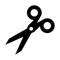 Has all angles equalAn irregular polygon